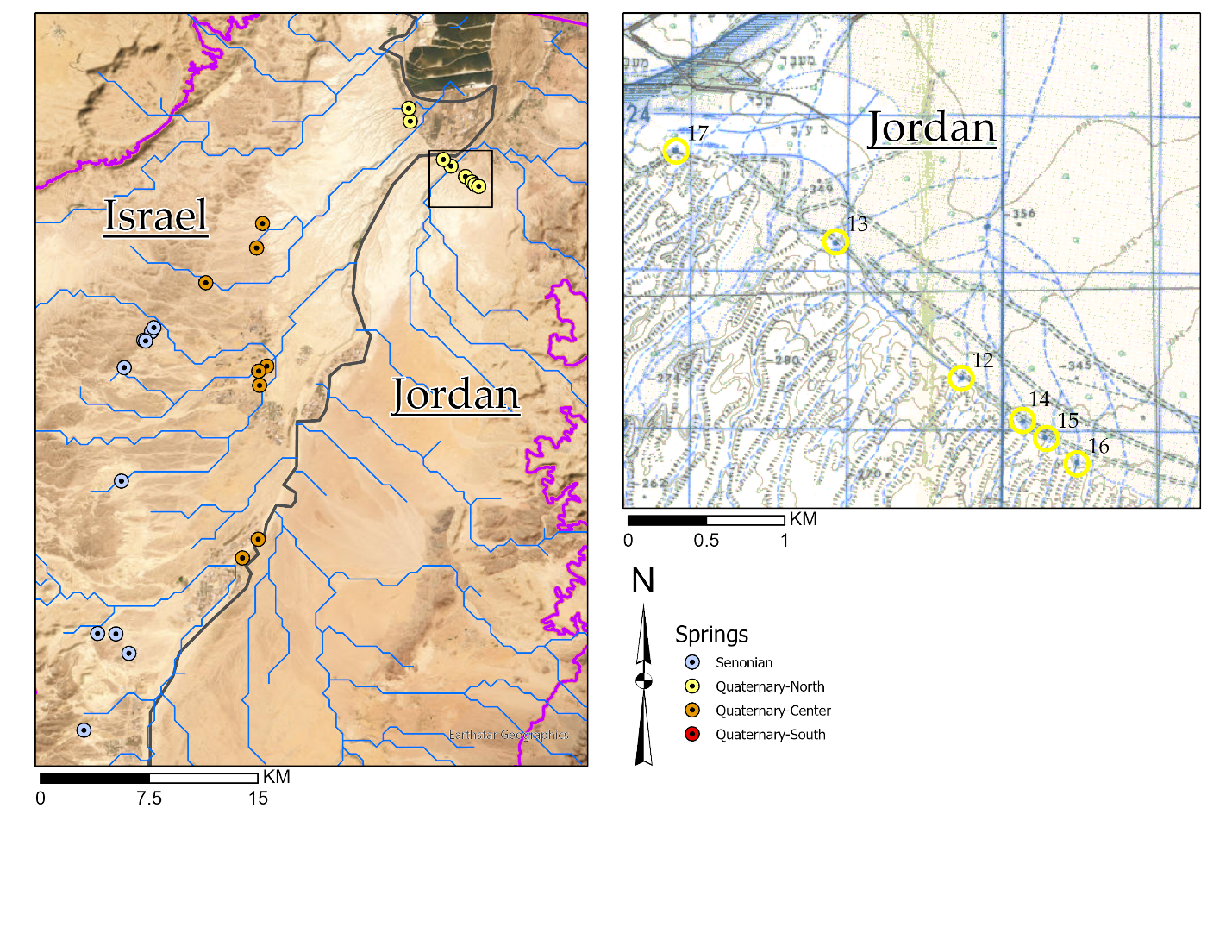 Figure S1:  Springs on the Jordanian side were mapped based on 1980s Israeli Defense Force topographical maps 1:50,000 (inset; Neot Hakikar Sheet). Each blue dot represents a spring, the yellow circle is a GIS vector point layer which was added. Table S1:  Spearman's correlation between the annual proxies of perennial vegetation ( of the Senonian aquifer springs. Below the table are the average, median and the standard deviations of the correlation coefficients.Table S 2: Spearman's correlation between the annual proxies of perennial vegetation ( of the Quaternary aquifer (center) springs. Below the table are the average, median and the standard deviations of the correlation coefficients.Table S 3: Spearman's correlation between the annual proxies of perennial vegetation ( of the Quaternary aquifer (north) springs. Below the table are the average, median and the standard deviations of the correlation coefficients.Ein Zach N Ein Zach SEin YahavEin TamidEin MashakEin RachelEin Zach N Ein Zach S0.80Ein Yahav0.130.34Ein Tamid0.930.720.07Ein Mashak0.940.710.150.90Ein Rachel0.620.360.220.600.74AverageMedian Standard deviation 0.450.360.32Ein Gidron westEin Gidron eastEin AmatziaEin PlutitEin OfarimEin HufiraEin MarzevaEin LaykaEin YamluchEin Gidron westEin Gidron east0.83Ein Amatzia0.730.68Ein Plutit0.420.750.51Ein Ofarim0.910.900.790.65Ein Hufira0.820.810.700.580.86Ein Marzeva0.690.660.520.490.690.90Ein Layka0.810.940.740.710.880.840.72Ein Yamluch0.730.360.52-0.150.560.530.340.37AverageMedian Standard deviation 0.660.700.2Ein Sdom 1Ein Sdom 2Ein Sdom 3Ein Sdom 4Ein Sdom 5Ein Sdom 6Ein Sdom 7Ein Sdom 1Ein Sdom 20.69Ein Sdom 30.480.83Ein Sdom 40.480.790.88Ein Sdom 50.700.830.790.77Ein Sdom 60.570.870.840.890.80Ein Sdom 70.660.880.860.850.880.87AverageMedian Standard deviation 0.770.830.13